                                                                                                         Утверждено 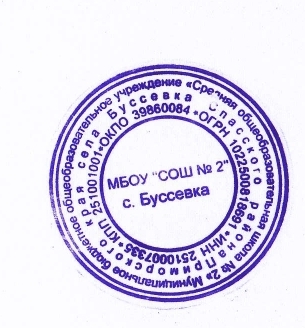                                                                                                    приказом директора                                                                                           МБОУ «СОШ № 2» с.Буссевка                                                                                                   от 31.08.2022 г. №63/1 План методической работыпо подготовке к Всероссийским проверочным работамв 2022 - 2023 учебном году№ п/пМероприятия Сроки Ответственный 1.Педагогический совет «Анализ результатов ВПР 2022 (весна, осень)»декабрьДиректор ОУБолсуновская Т.П.2.Проведение совещания ППС (профессионального педагогического сообщества) учителей по вопросу подготовки и организации проведения ВПР, системе оценивания, по структуре и содержанию проверочных работсентябрь, февральЗам.директора по УВР: Хомякова Г.И., Солянок С.А.,учителя - предметники3.Проведение ППС (профессионального педагогического сообщества) учителей политехнического цикла «Система работы учителя по повышению качества обучения,  система оценивания в рамках подготовки к ВПР»ноябрьЗам.директора по УВР: Хомякова Г.И., Солянок С.А.,учителя - предметники4.Проведение ППС (профессионального педагогического сообщества) учителей гуманитарного цикла по теме «Пути совершенствования поэтапного повторения и контроля при подготовке к ВПР»декабрьЗам.директора по УВР: Хомякова Г.И., Солянок С.А.,учителя - предметники5.Проведение ППС (профессионального педагогического сообщества) учителей начальных классов  по теме «Преподавание математики, русского языка и окружающего мира в начальных классах с учетом результатов ВПР как показателя качества обучения обучающихся»февральЗам.директора по УВР: Хомякова Г.И., Солянок С.А., учителя начальных классов6.Выявление проблем по итогам ВПР – 2022 года (весна-осень) и оказание методической помощи учителям начальных классов и учителям-предметникам, обучающиеся которых показали низкие результаты        декабрьЗам.директора по УВР: Хомякова Г.И., Солянок С.А.,учителя – предметники7.Внутришкольный контроль «Система оценивания  планируемых результатов в работе  учителя»февральЗам.директора по УВР: Хомякова Г.И., Солянок С.А.8.Проведение семинара «Достижение планируемых	 результатов	при  независимой оценке качества знаний обучающихся»мартЗам.директора по УВР: Хомякова Г.И., Солянок С.А.9.Изучение и обобщение эффективного педагогического опыта учителей (мастер –классы, выступления на ППС (педагогическом профессиональном сообществе, взаимопосещение уроков)в течение учебного годаЗам.директора по УВР: Хомякова Г.И., Солянок С.А.10.Организация консультативной помощи учителям, работающих в 4- 8  классахв течение учебного годаЗам.директора по УВР: Хомякова Г.И., Солянок С.А.11.Организация непрерывного процесса повышения квалификации учителей в области оценки результатов образования через :- курсовую подготовку,- участие в работе  профессионального педагогического сообщества;- участие в вебинарах, семинарах, методических днях, конкурсах и проектах;- самообразование   в течение учебного годаДиректор ОУ Болсуновская Т.П., зам.директора по УВР: Хомякова Г.И., Солянок С.А., учителя - предметники12.Анализ результатов ВПР - 2023. Определение круга проблем и путей их решения в 2023-2024 учебном годуиюньЗам.директора по УВР: Хомякова Г.И., Солянок С.А., учителя - предметники